ПЛАН ЗАСТРОЙКИпо компетенции «Преподавание в младших классах»Регионального этапа чемпионата2024 г.Конкурсная площадка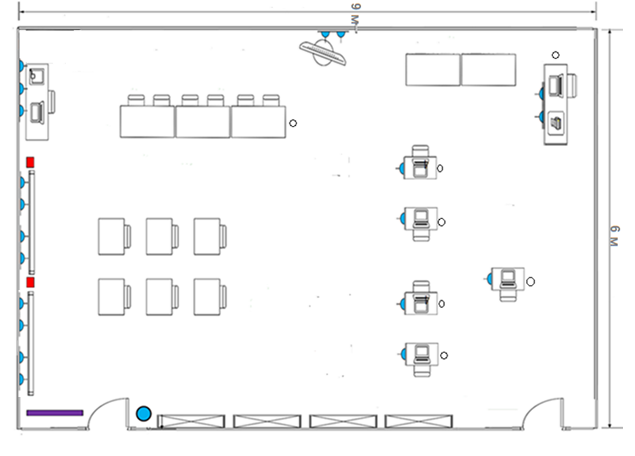 Комната конкурсантов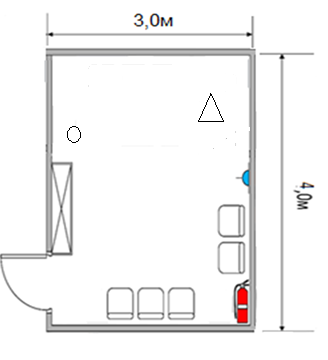 Комната экспертов и зона работы главного эксперта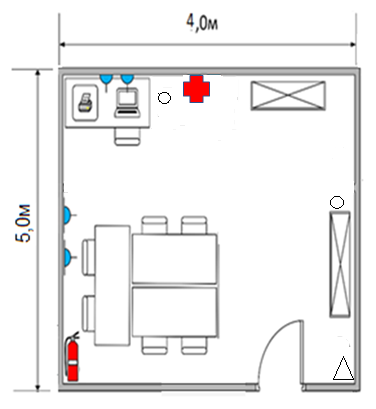 Условные обозначенияПримечаниеПлан застройки может иметь иную планировку, утвержденную главным экспертом площадки.При выполнении конкурсного задания (инвариант) площадь рабочего места должна быть не менее 3м2. При выполнении конкурсного задания из вариативной части площадь рабочего места не меняется.Комната участников, комната экспертов, главного эксперта могут находиться в другом помещении, за пределами конкурсной площадки в шаговой доступности. Зона работы главного эксперта может размещаться как в отдельном помещении, так и в комнате экспертов.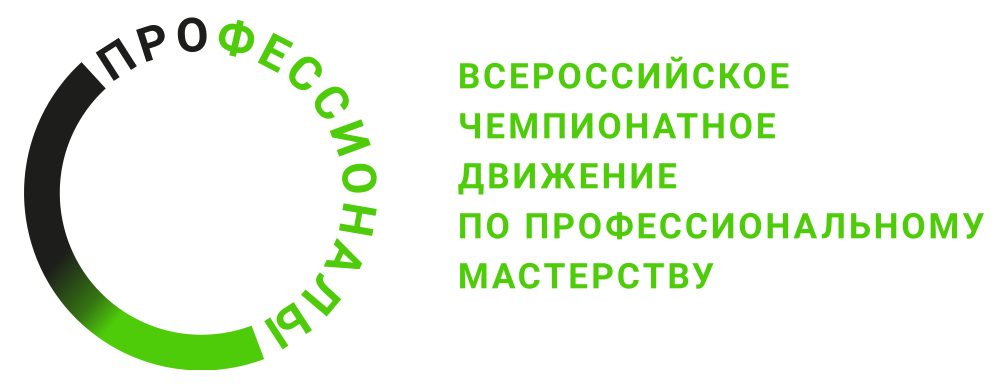 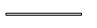 Стена (h=1м)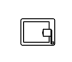 Документ-камера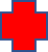 Аптечка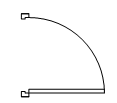 Дверь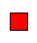 Акустическая система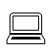 Ноутбук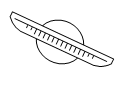 Таймер (телевизор на стойке)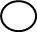 Мусорная корзина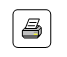 Принтер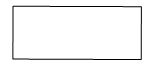 Стол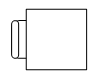 Школьная парта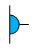 Розетка 220В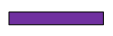 Магнитно-маркерный флипчарт 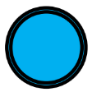 Кулер с водойВешалка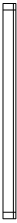 Интерактивный дисплей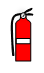 Огнетушитель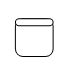 Стул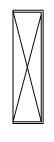 Стеллаж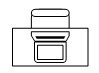 Рабочее место конкурсанта